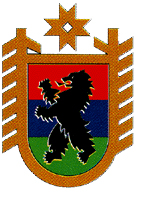 Российская  ФедерацияРеспублика Карелия МУНИЦИПАЛЬНОЕ ОБРАЗОВАНИЕ «МЕДВЕЖЬЕГОРСКИЙ МУНИЦИПАЛЬНЫЙ РАЙОН»АДМИНИСТРАЦИЯ  ТОЛВУЙСКОГО СЕЛЬСКОГО ПОСЕЛЕНИЯРаспоряжение 11.05.2017 г. № 9      д. Толвуя«О мерах по предотвращению пожаров, возникающихот сжигания сухой травы и соблюдению мер пожарной безопасности в пожароопасный период 2017года»В результате халатных действий граждан, подростков, детей и работников сельхозпредприятий, ежегодно в пожароопасный период (весной) происходят пожары от сжигания сухой травы. Сгорают жилые и общественные здания, хозяйственные надворные постройки, дачные дома, опоры линий электропередач, повреждаются телефонные кабели и другие объекты. Указанные действия наносят серьезный материальный ущерб экономике района, экономике городских и сельских поселений. С целью предотвращения подобных действий1.	Запретить палы в непосредственной близости от жилых домов, хозяйственных надворных построек, дачных домов, общественных зданий, опор линий электропередач и телефонных линий; -запретить выжигание сухой травы на лесных полянах, прогалинах, лугах и стерни на полях, на землях лесного фонда и на земельных участках, непосредственно примыкающих к лесам; -рекомендовать директорам общеобразовательных школ, организовать проведение занятий в каждом учебном классе по теме: «О последствиях сжигания сухой травы в населенных пунктах, сельскохозяйственных угодьях и в лесах»;- провести сходы населения по вопросу соблюдения мер пожарной безопасности в весенне-осенний период.2.	Руководителям сельскохозяйственных предприятий:при плановых мероприятиях по сжиганию сухой травы, в целях предотвращения          пожаров, ставить в известность Администрацию Толвуйского сельского поселения, органы Государственного пожарного надзора, Лесной охраны, ГУ ОПС по Медвежьегорскому району;             3.	Контроль   исполнения настоящего распоряжения оставляю за собой.Глава муниципального образования« Толвуйское сельское  поселение»                                                      Т.П.Боровская